AtividadesPara fazer emCasa.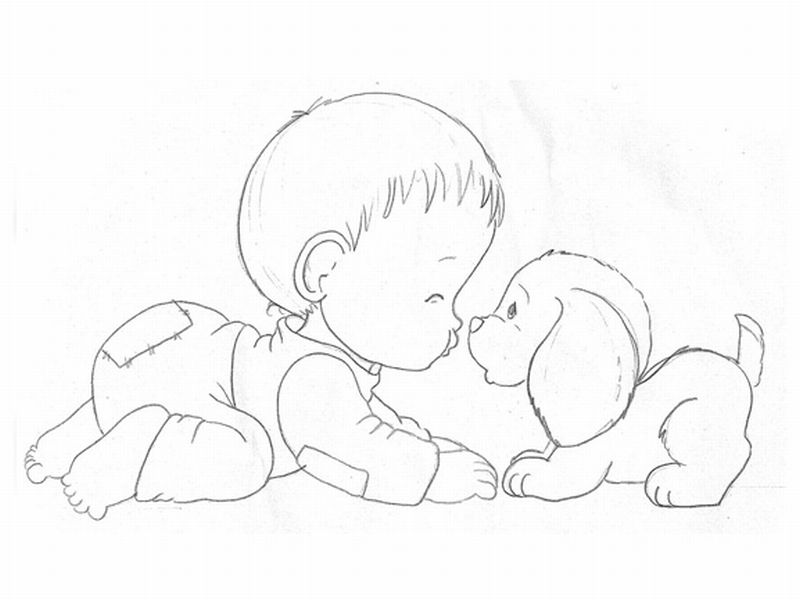 Maternal IOrientações para realizar as atividadesObjetivos:Desenvolver a coordenação motora ampla, o esquema corporal, estimular a orientação espacial e temporal, ampliar o equilíbrio e a lateralidade.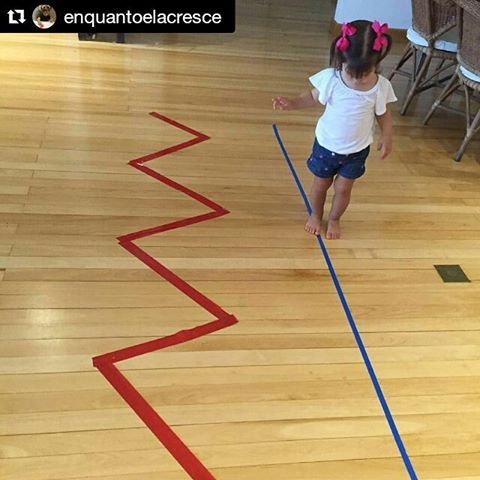 https://descomplicaensinasiteblog.wordpress.com/materiais necessários:Fita crepe.Desenvolvimento da atividade:Colocar a fita no chão e pedir para a criança passar por cima.Bolinhas coloridas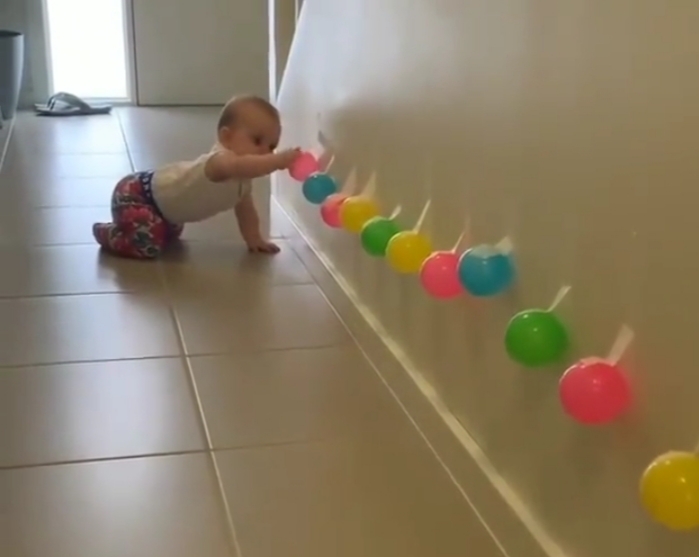 ORIENTAÇÃO:
Para essa atividade será necessário o seguinte material:
. Bolinhas coloridas ou confeccionadas com meias ou papel (jornal, revista ou folhas coloridas).
. Fita adesiva (durex, fita crepe)
. Fixar as bolinhas na parede, na altura em que a criança possa pegar.
OBJETIVO DA ATIVIDADE:
Estimular e proporcionar um momento de exploração das capacidades motoras das crianças. CEI Horeste Spadotto BOLHA,TELAS OBJETOS USADO NO TAPETE : LIXA,PLÁSTICO,PAPELÃO E CAIXA DE OVOS.

OBJETIVOS DA ATIVIDADE 

   Explorar sensações a partir da experimentação de movimentar-se sobre o tapete confeccionado. 
   Conhecer diferentes texturas e características próprias de cada material disponibilizado para a atividade.
   Reconhecer progressivamente o próprio corpo e as diferentes sensações.
   Apresentar iniciativa para pedir ajuda nas situações em que isso se fizer necessário.
   Participar e se interessar por situações que envolvam a relação com o outro.
     A atividade desenvolve a coordenação motora, o tato e ainda é super divertida!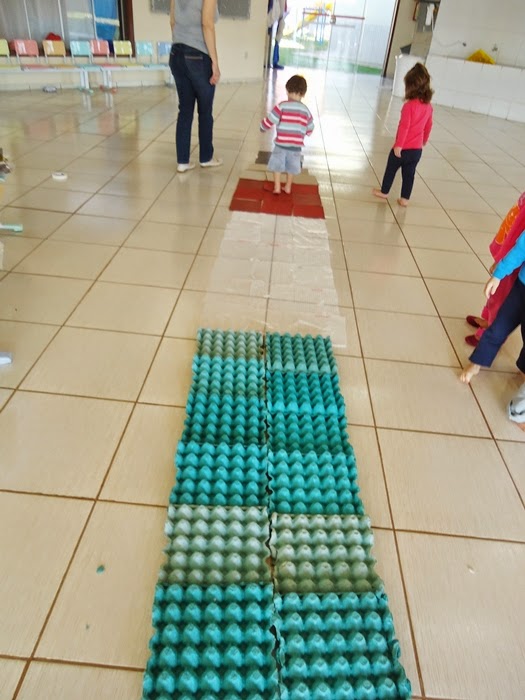 http://crechecarmen.blogspot.com/2014/05/tapete-sensorial-maternal-i-prof-gisela.html?m=1Orientações :fazer a atividade da maça.  Para iniciar as atividades para as crianças, convém introduzir a brincadeira livre de explorar a tinta, sentir sensações de pintar as mãos, membros do corpo, sentir cheiro e poder experimentar o seu gosto. Receita da tinta vegetal de beterraba:Modo de preparo:  Bater a beterraba no liquidificador com pouca água.Levar ao fogo com um pouco de água e amido de milho, não deixar engrossar muito, assim a cor permanecera no papel depois que seca.Poderá ser utilizado bisnagas com a tinta caseira, estimulando a criança apertarem depois pintar como os dedos.Objetivo da atividade:   As crianças conhecer a cor vermelha e explorar a textura da beterraba e poder experimentar o gosto. Sugestão: se não tiver como fazer a tinta vegetal de beterraba pode ser usado papel crepom molhado na água.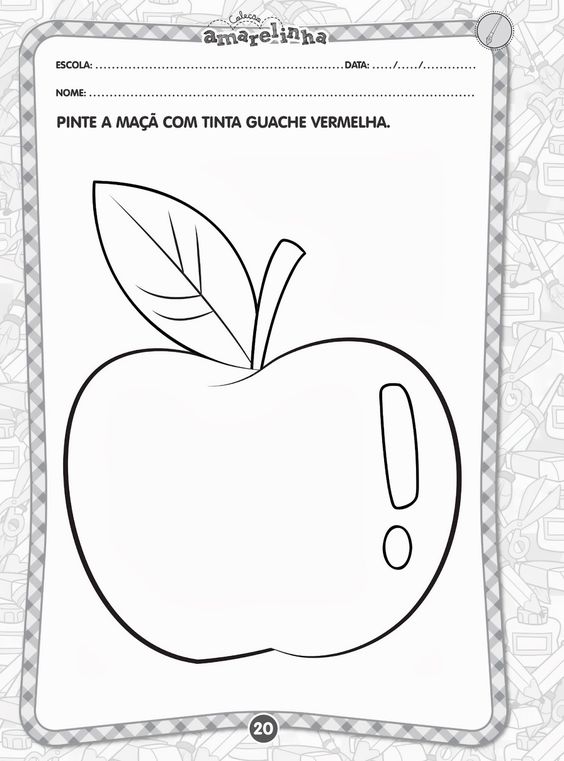 Orientação: fazer as flores com o carimbo do dedinho .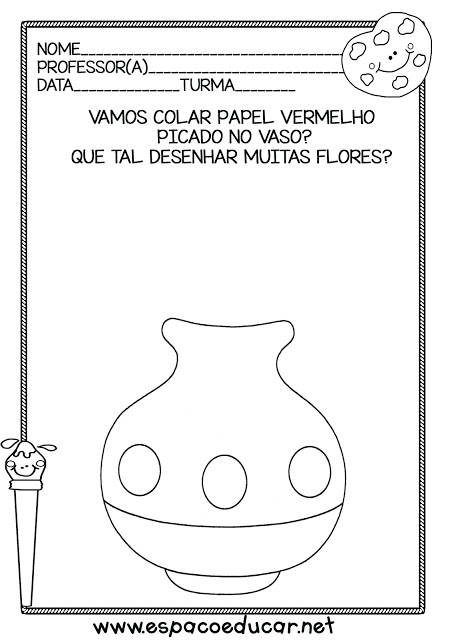 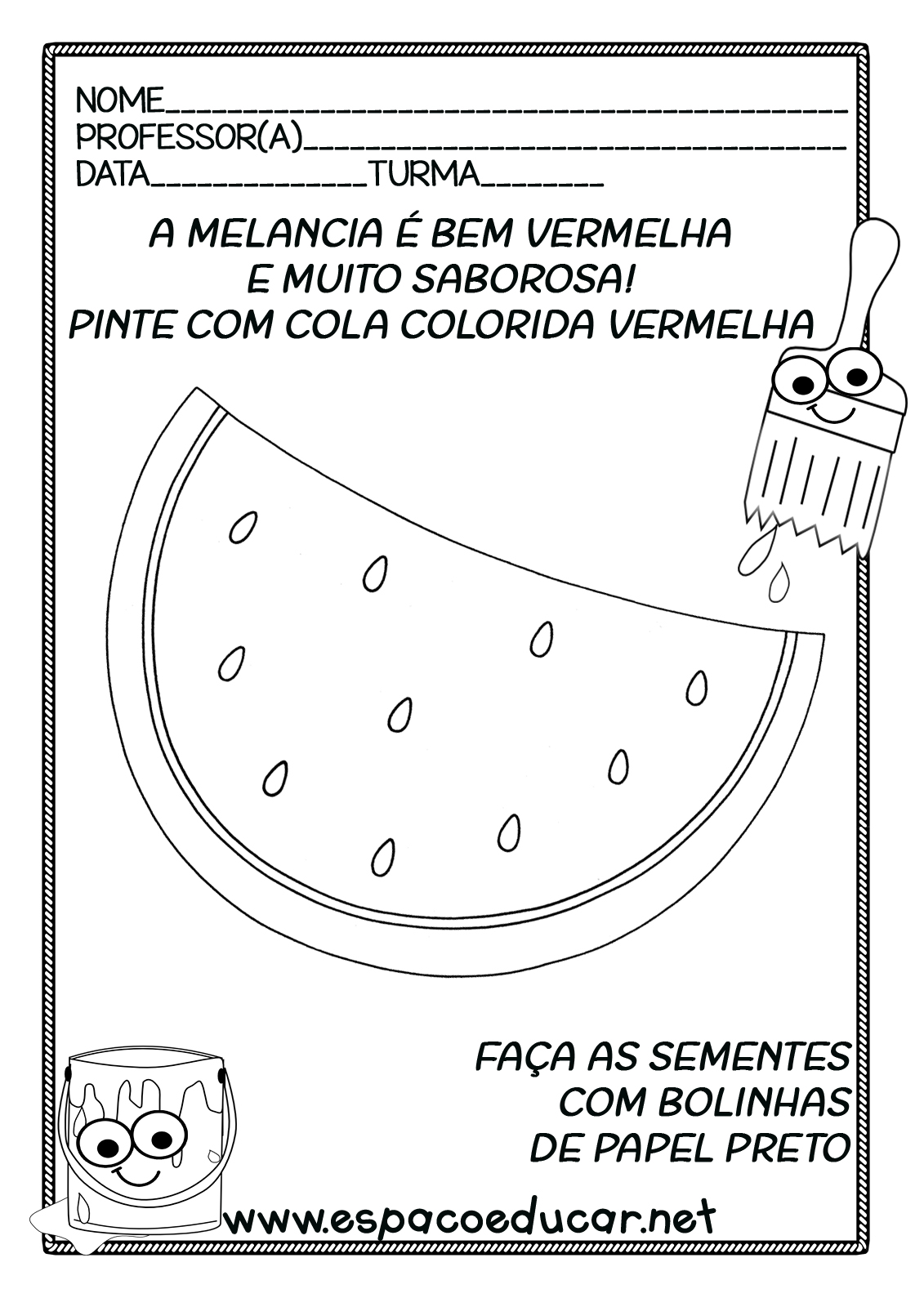 Rasque papel crepom da cor vermelha e cole no espaço abaixo:Faça uma obra de arte com a tinta vermelha !Orientações: atividades dirigidas.Brincadeira da água colorida.Você vai precisar de:. potes transparentes de variados tamanhos e formas;
. corante de alimento (VERMELHO) ou gelatina ;                                                                               . colheres e utensílios de cozinha;
. água.  Desenvolvimento da atividade:Misture o corante alimentício da cor vermelha com a água.depois apresente a com para a criança e a deixa manusear a água colorida da cor vermelha entre os potes.Objetivo: conhecer a cor vermelha.Orientações :atividade fazendo receita com a família.Receita de gelatina 1 envelope de gelatina (sabor morango);1 copo de água quente;1 copo de água gelada;1 recipiente de tamanho médio.Modo de preparo Prepare do modo que está instruído na embalagem da gelatina sabor morango.Desenvolvimento da atividade: preparar a receita com ajuda da criança demostrando ingredientes que será utilizado na receita, aproveitar este momento para se diverti com ela.Objetivo: conhecer outra textura, os sentidos e cor vermelha. 
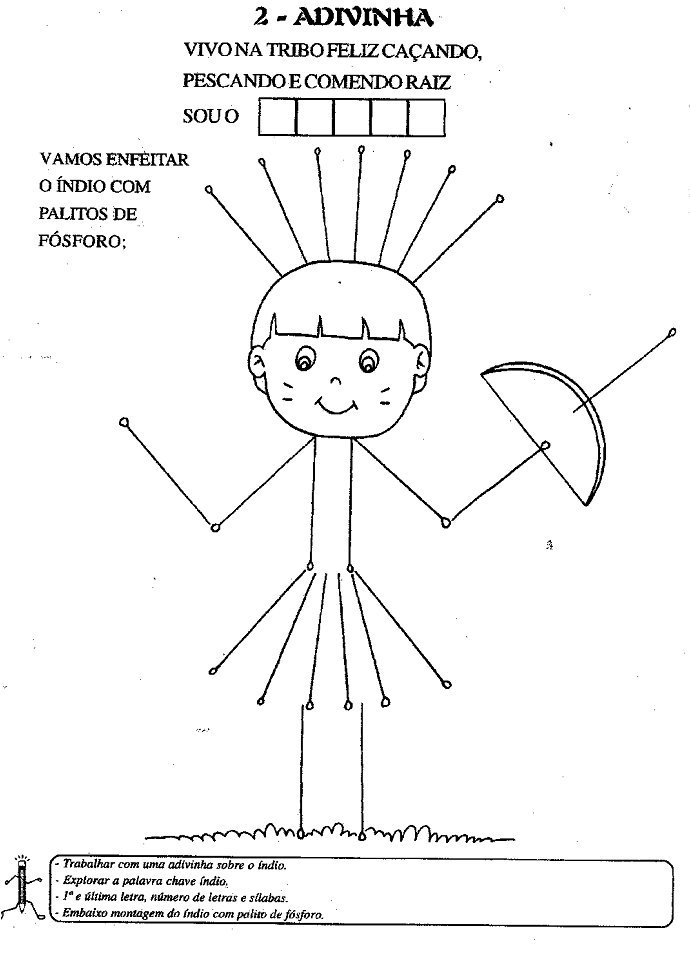 Orientação :Atividade do índioOBJETIVOS:-  Estimular a comemoração do dia do índio;
- Estimular a criatividade. Dia do Índio é uma das datas comemorativas do calendário da    escolar do infantil.Colar Orientações: primeiro pintar o macarrão colocar para secar depois de secos, corta um comprimento adequado a cada criança, orientar para realizar atividade.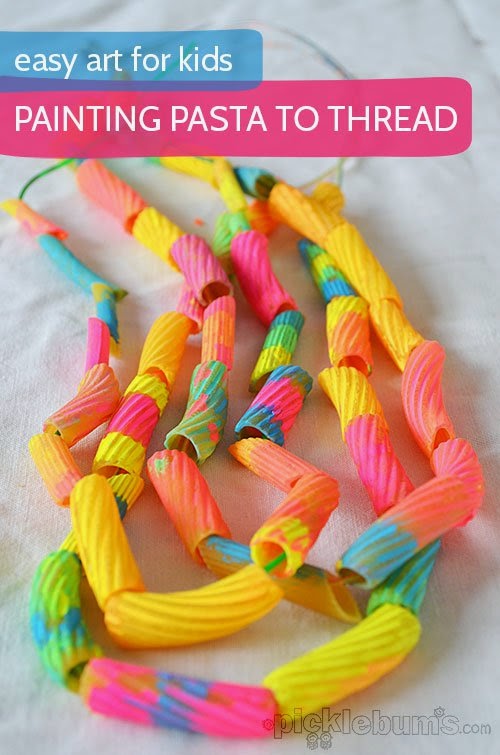  sugestão: pode colocar no aplicativo do youtube para a criança ouvir e dançar.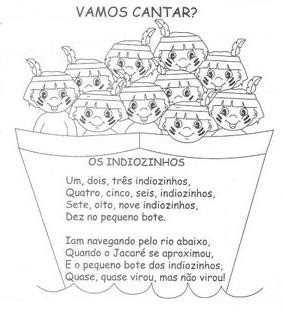 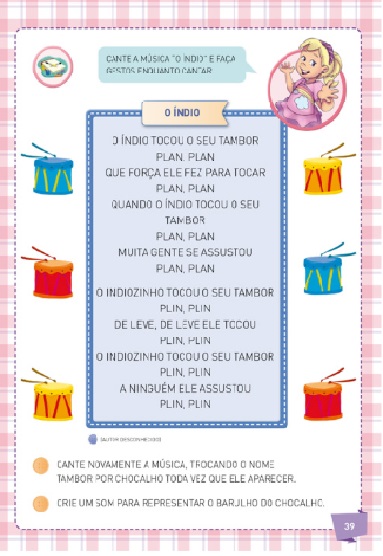 Vamos  confeccionar um tambor !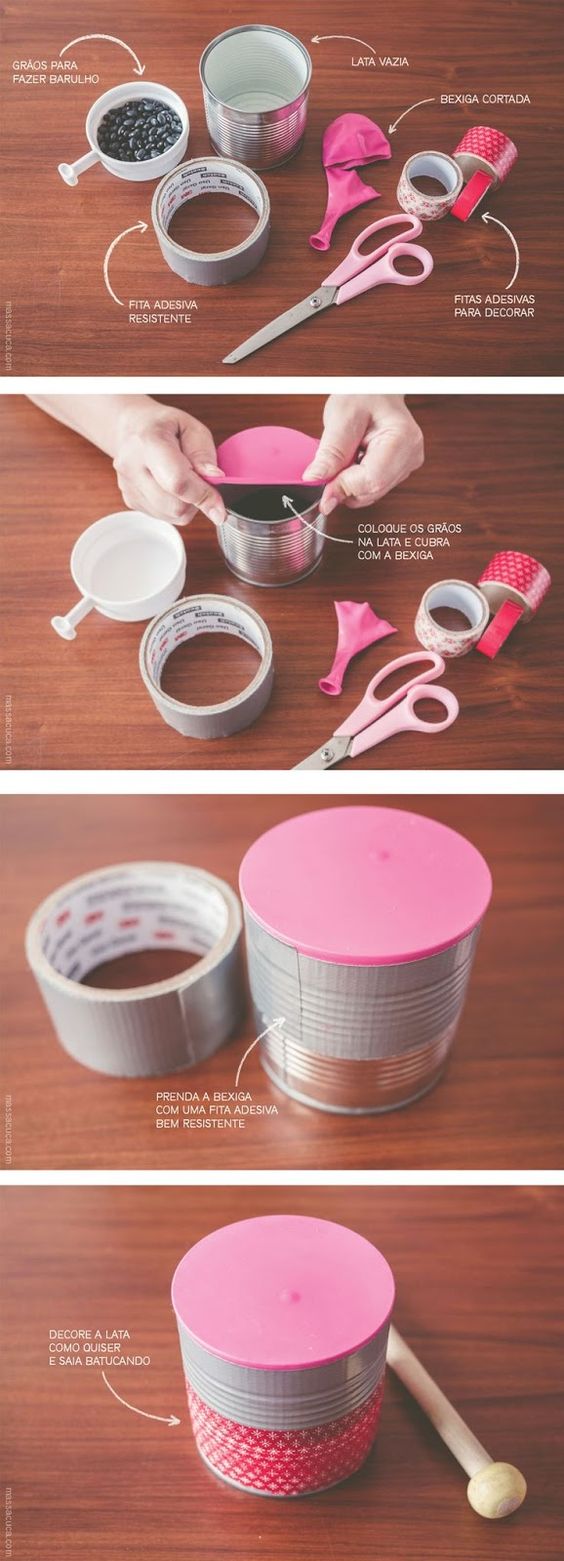 